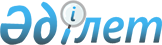 Күршім аудандық мәслихатының 2018 жылғы 25 сәуірдегі № 22/11-VI "Күршім ауданы бойынша бірыңғай тіркелген салық мөлшерлемелерін белгілеу туралы" шешімін күші жойылды деп тану туралыШығыс Қазақстан облысы Күршім аудандық мәслихатының 2020 жылғы 24 маусымдағы № 50/14-VI шешімі. Шығыс Қазақстан облысы Әділет департаментінде 2020 жылғы 9 шілдеде № 7311 болып тіркелді
      ЗҚАИ-ның ескертпесі.

      Құжаттың мәтінінде түпнұсқаның пунктуациясы мен орфографиясы сақталған
      Қазақстан Республикасының 2016 жылғы 6 сәуірдегі "Құқықтық актiлер туралы" Заңының 27-бабының 2 тармағына, Қазақстан Республикасының 2017 жылғы 25 желтоқсандағы "Салық және бюджетке төленетін басқа да міндетті төлемдер туралы" Қазақстан Республикасының Кодексін (Салық кодексі) қолданысқа енгізу туралы" Заңының 2 бабының 2) тармақшасы негізінде Күршім аудандық мәслихаты ШЕШІМ ҚАБЫЛДАДЫ:
      1. Күршім аудандық мәслихатының 2018 жылғы 25 сәуірдегі № 22/11-VI "Күршім ауданы бойынша бірыңғай тіркелген салық мөлшерлемелерін белгілеу туралы" (нормативтік құқықтық актілерді мемлекеттік тіркеу тізілімінде № 5-14-164 болып тіркелген, 2018 жылғы 25 мамырда Қазақстан Республикасының нормативтік құқықтық актілердің эталондық бақылау банкінде электронды түрде жарияланған) шешімінің күші жойылды деп танылсын.
      2. Осы шешім 2020 жылғы 1 қаңтардан бастап қолданысқа енгізіледі.
					© 2012. РГП на ПХВ «Институт законодательства и правовой информации Республики Казахстан» Министерства юстиции Республики Казахстан
				
      Сессия төрағасы 

Н. Кудабаева

      Күршім аудандық мәслихат хатшысы 

Л. Кемешева
